2) 		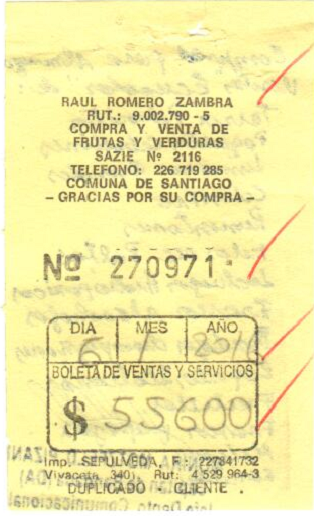 	$ 55.600.-